ACTIVIDAD Nº 5 GRADO QUINTOESTA ACTIVIDAD LA HACEN TODOS LOS ESTUDIANTES DE GRADO QUINTO.TEMA: TEXTOS LITERARIOS POETICOS: la rima, el símil, la metáfora,  los romances, clases de estrofas y la métrica.INDICADOR: RECONOCE LOS ELEMENTOS QUE HACEN PARTE DE LOS TEXTOS POETICOS, LA RIMA, EL SÍMIL Y LA METÁFORA.ACTIVIDAD:Escucha algunas pesias y conoce algunas características de los textos poéticos. https://www.youtube.com/watch?v=SMDuyGg7ies   https://www.youtube.com/watch?v=L_dv63w_LE8https://www.youtube.com/watch?v=dVI1TJDY4KcEscuchar los conceptos de los textos poéticos.  https://www.youtube.com/watch?v=5jL_1bhMzg8Conceptualiza que es una estrofa y un verso.Lee y escucha estas símiles y escribe 10. https://www.youtube.com/watch?v=0rJ0BRbrIgcLee estas metáforas y escribe 10. https://www.youtube.com/watch?v=imhzO1lsckoEscucha y observa el video sobre clases de estrofas y versos. https://www.youtube.com/watch?v=InqyTAxHbU4Vuelve a escucharlo para que le quede claro este tema. https://www.youtube.com/watch?v=InqyTAxHbU4Escribe el siguiente poema y señala cada verso, cada estrofa y las palabras que tienen rima.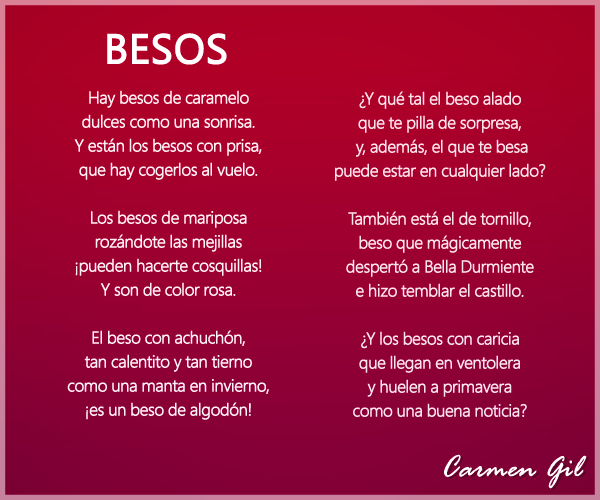 Realiza la siguiente ficha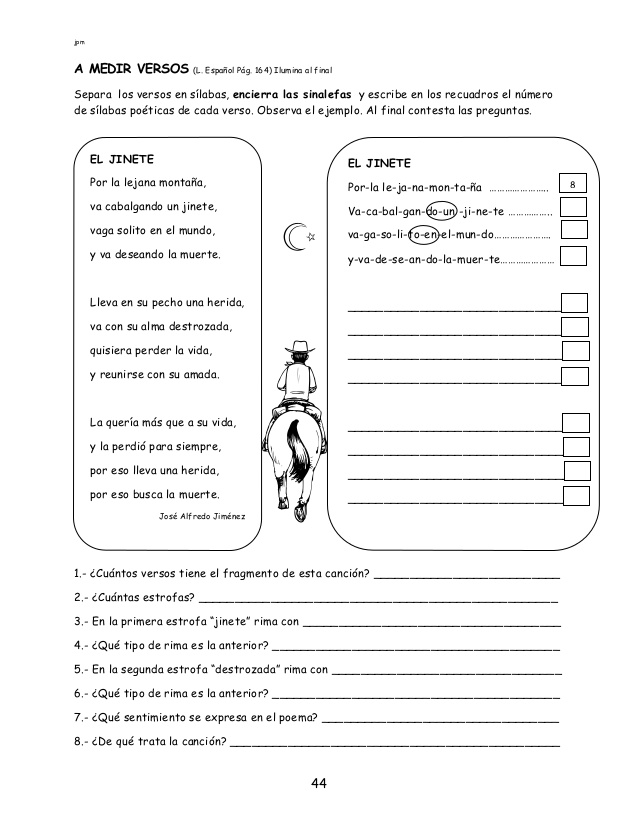 